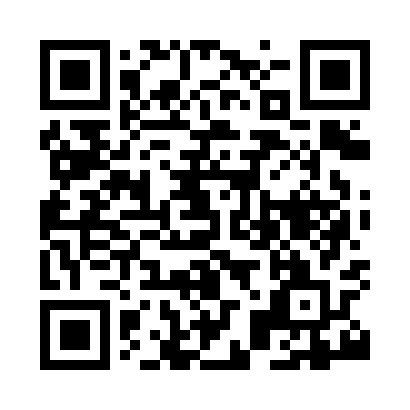 Prayer times for Appleby, East Riding of Yorkshire, UKWed 1 May 2024 - Fri 31 May 2024High Latitude Method: Angle Based RulePrayer Calculation Method: Islamic Society of North AmericaAsar Calculation Method: HanafiPrayer times provided by https://www.salahtimes.comDateDayFajrSunriseDhuhrAsrMaghribIsha1Wed3:185:2612:596:098:3310:422Thu3:155:2412:596:108:3510:453Fri3:115:2212:596:118:3710:484Sat3:105:2012:596:128:3910:495Sun3:095:1812:596:138:4010:506Mon3:085:1612:596:148:4210:517Tue3:075:1412:596:158:4410:528Wed3:065:1312:596:168:4610:529Thu3:055:1112:596:178:4710:5310Fri3:045:0912:596:188:4910:5411Sat3:035:0712:596:198:5110:5512Sun3:025:0512:596:208:5310:5613Mon3:015:0412:596:218:5410:5714Tue3:015:0212:596:228:5610:5715Wed3:005:0012:596:238:5810:5816Thu2:594:5912:596:248:5910:5917Fri2:584:5712:596:259:0111:0018Sat2:574:5612:596:269:0211:0119Sun2:574:5412:596:279:0411:0220Mon2:564:5312:596:289:0611:0221Tue2:554:5112:596:299:0711:0322Wed2:554:5012:596:309:0911:0423Thu2:544:4912:596:319:1011:0524Fri2:534:4712:596:329:1211:0525Sat2:534:4612:596:329:1311:0626Sun2:524:4512:596:339:1411:0727Mon2:524:4412:596:349:1611:0828Tue2:514:431:006:359:1711:0829Wed2:514:421:006:359:1811:0930Thu2:504:411:006:369:2011:1031Fri2:504:401:006:379:2111:11